§2649.  Protection of public water supplies over winter1.  Petition for rules.  Any water utility, water district or municipality which relies on surface water for its water supply may petition the Commissioner of Inland Fisheries and Wildlife to promulgate rules to regulate the size and range of motor vehicles which may be permitted on the ice of any reservoir or surface water which is used as a public water supply.  The petitioner must supply the technical information in support of the decision.  The commissioner shall promulgate only such rules as are reasonable and necessary to protect the public water supply. These rules shall be promulgated in accordance with the Maine Administrative Procedure Act, Title 5, chapter 375, after a public hearing in the affected area.[PL 1987, c. 353, §1 (NEW).]2.  Existing rules.  Any rules that are adopted must be at least as strict as those already in existence for that body of water.  Nothing in this section may be construed to limit in any way the authority of the municipal officers to enact ordinances under Title 30‑A, section 3009, subsection 1, paragraph E, or any private and special law granting a water utility or municipality greater control for protecting its public water supply than those set forth in this section.[PL 1991, c. 824, Pt. B, §7 (AMD).]3.  Violation.  Any violation of the rules promulgated under this section is a civil violation for which a forfeiture of not more than $100 may be adjudged for each violation.[PL 1987, c. 353, §1 (NEW).]SECTION HISTORYPL 1987, c. 353, §1 (NEW). PL 1991, c. 824, §B7 (AMD). The State of Maine claims a copyright in its codified statutes. If you intend to republish this material, we require that you include the following disclaimer in your publication:All copyrights and other rights to statutory text are reserved by the State of Maine. The text included in this publication reflects changes made through the First Regular and First Special Session of the 131st Maine Legislature and is current through November 1. 2023
                    . The text is subject to change without notice. It is a version that has not been officially certified by the Secretary of State. Refer to the Maine Revised Statutes Annotated and supplements for certified text.
                The Office of the Revisor of Statutes also requests that you send us one copy of any statutory publication you may produce. Our goal is not to restrict publishing activity, but to keep track of who is publishing what, to identify any needless duplication and to preserve the State's copyright rights.PLEASE NOTE: The Revisor's Office cannot perform research for or provide legal advice or interpretation of Maine law to the public. If you need legal assistance, please contact a qualified attorney.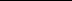 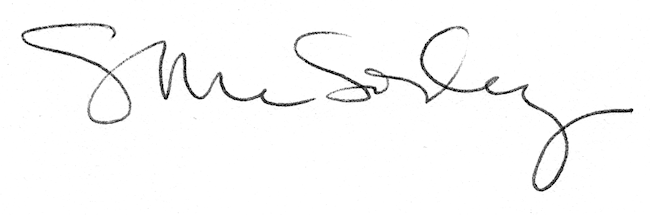 